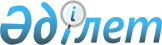 Қазақстан Республикасы Қаржы нарығын және қаржы ұйымдарын реттеу мен қадағалау агенттігі Басқармасының "Сақтандыру (қайта сақтандыру) ұйымының пруденциалдық нормативтер есебінің нормативтік мәні мен әдістемесі, пруденциалдық нормативтердің орындалғандығы жөніндегі есепті беру нысандары мен мерзімі туралы Нұсқаулықты бекіту туралы" 2006 жылғы 25 наурыздағы N 87 қаулысына өзгерістер мен толықтырулар енгізу туралы
					
			Күшін жойған
			
			
		
					Қазақстан Республикасы Қаржы нарығын және Қаржы ұйымдарын реттеу мен қадағалау агенттігі Басқармасының 2007 жылғы 30 сәуірдегі N 132 Қаулысы. Қазақстан Республикасының Әділет министрлігінде 2007 жылғы 8 маусымда Нормативтік құқықтық кесімдерді мемлекеттік тіркеудің тізіліміне N 4713 болып енгізілді. Күші жойылды - Қазақстан Республикасы Қаржы нарығын және қаржы ұйымдарын реттеу мен қадағалау агенттігі Басқармасының 2008 жылғы 22 тамыздағы N 131 Қаулысымен.


      Күші жойылды - ҚР Қаржы нарығын және қаржы ұйымдарын реттеу мен қадағалау агенттігі Басқармасының 2008.08.22 


 N 131 


 Қаулысымен.





      ----------------- Бұйрықтан үзінді -------------------





      


"


Сақтандыру қызметі туралы" Қазақстан Республикасының 2000 жылғы 18 желтоқсандағы


 Заңын 


 іске асыру мақсатында Қазақстан Республикасы Қаржы нарығын және қаржы ұйымдарын реттеу мен қадағалау агенттігінің (бұдан әрі – Агенттік) Басқармасы ҚАУЛЫ ЕТЕДІ:






      1. ...






      2. Қазақстан Республикасының нормативтік құқықтық актілері осы қаулының қосымшасына сәйкес өздерінің күшін жойды деп танылсын.






      3. Осы қаулы Нұсқаулықтың 2009 жылғы 1 қаңтардан бастап қолданысқа енгізілетін 39, 41-тармақтарын қоспағанда 2008 жылғы  1 қазаннан бастап қолданысқа енгізіледі.






      4. ...






      5. ...






      6. ...






      7. ...






      8. ...





      Төрайым                                   Е.Бахмутова





Қазақстан Республикасы     






Қаржы нарығын және қаржы    






ұйымдарын реттеу мен қадағалау 






агенттігі Басқармасының    






2008 жылғы 22 тамыздағы    






    N 131 қаулысының қосымшасы   





Қазақстан Республикасының күші жойылды деп танылатын нормативтік құқықтық актілерінің тізбесі





      1. ...






      2. ...






      3. ...






      4. Қазақстан Республикасы Қаржы нарығын және қаржы ұйымдарын реттеу мен қадағалау агенттігі Басқармасының "Қазақстан Республикасы Қаржы нарығын және қаржы ұйымдарын реттеу мен қадағалау агенттігі Басқармасының "Сақтандыру (қайта сақтандыру) ұйымының пруденциалдық нормативтер есебінің нормативтік мәні мен әдістемесі, пруденциалдық нормативтердің орындалғандығы жөніндегі есепті беру нысандары мен мерзімі туралы Нұсқаулықты бекіту туралы" 2006 жылғы 25 наурыздағы N 87 қаулысына өзгерістер мен толықтырулар енгізу туралы" 2007 жылғы 30 сәуірдегі N 132 




қаулысы




 (Нормативтік құқықтық актілерді мемлекеттік тіркеу тізілімінде N 4713 тіркелген).






      5. ...






      6. ...







      Қолданушылар назарына: Қаулының қолданысқа енгізілу тәртібін 2-тармақтан қараңыз.



      Сақтандыру (қайта сақтандыру) ұйымдарының қызметін реттейтін нормативтік құқықтық актілерді жетілдіру мақсатында Қазақстан Республикасы Қаржы нарығын және қаржы ұйымдарын реттеу мен қадағалау агенттігінің (бұдан әрі - Агенттік) Басқармасы 

ҚАУЛЫ ЕТЕДІ

:




      1. Агенттік Басқармасының "Сақтандыру (қайта сақтандыру) ұйымының пруденциалдық нормативтер есебінің нормативтік мәні мен әдістемесі, пруденциалдық нормативтердің орындалғандығы жөніндегі есепті беру нысандары мен мерзімі туралы Нұсқаулықты бекіту туралы" 2006 жылғы 25 наурыздағы N 87 
 қаулысына 
 (Нормативтік құқықтық актілерді мемлекеттік тіркеу тізілімінде N 4216 тіркелген), Агенттік Басқармасының "Қазақстан Республикасы Қаржы нарығын және қаржы ұйымдарын реттеу мен қадағалау агенттігі Басқармасының "Сақтандыру (қайта сақтандыру) ұйымының пруденциалдық нормативтер есебінің нормативтік мәні мен әдістемесі, пруденциалдық нормативтердің орындалғандығы жөніндегі есепті беру нысандары мен мерзімі туралы Нұсқаулықты бекіту туралы" 2006 жылғы 25 наурыздағы N 87 қаулысына толықтырулар мен өзгерістер енгізу туралы" 2006 жылғы 23 қыркүйектегі N 212 
 қаулысымен 
 (Нормативтік құқықтық актілерді мемлекеттік тіркеу тізілімінде N 4447 тіркелген, 2006 жылы 13 желтоқсанда N 215 (1195) "Юридическая газета" газетінде жарияланған), Қазақстан Республикасы Қаржы нарығын және қаржы ұйымдарын реттеу мен қадағалау агенттігі Басқармасының "Сақтандыру (қайта сақтандыру) ұйымының пруденциалдық нормативтер есебінің нормативтік мәні мен әдістемесі, пруденциалдық нормативтердің орындалғандығы жөніндегі есепті беру нысандары мен мерзімі туралы Нұсқаулықты бекіту туралы" 2006 жылғы 25 наурыздағы N 87 қаулысына өзгерістер мен толықтырулар енгізу туралы" 2007 жылғы 23 ақпандағы N 37 
 қаулысымен 
 енгізілген өзгерістер мен толықтырулармен бірге мынадай өзгерістер мен толықтырулар енгізілсін:



      осы аталған қаулымен бекітілген Сақтандыру (қайта сақтандыру) ұйымының пруденциалдық нормативтер есебінің нормативтік мәні мен әдістемесі, пруденциалдық нормативтердің орындалғандығы жөніндегі есепті беру нысандары мен мерзімі туралы нұсқаулықта:




      27-тармақта:



      бірінші абзацтағы "ұйымы" деген сөзден кейін "күн сайын" деген сөзбен толықтырылсын;



      бесінші абзацтағы "активтер" деген сөзден кейін "күнтізбелік күн соңына" деген сөзбен толықтырылсын;



      алтыншы абзацтағы "қайта сақтандырушының" деген сөзден кейін "соңғы есепті айдың соңына" деген сөзбен толықтырылсын;



      мынадай мазмұндағы сөйлеммен толықтырылсын:



      "Сақтандыру резервтері сомасы уәкілетті органға ай сайынғы қаржылық есеп беруді ұсынған күнге дейін пайдаланылады.";




      27-1-тармақтағы "ағымдағы есепті ай үшін" деген сөздер алынып тасталсын;




      31-тармақтың 1) тармақшасының үшінші абзацындағы "Қазақстан Республикасының екінші деңгейдегі банкі болып табылмайтын" деген сөздер алынып тасталсын;




      мынадай мазмұндағы 35-1-тармақпен толықтырылсын:



      "35-1. Сақтандыру (қайта сақтандыру) ұйымы апта сайын, есептіден кейінгі аптаның бейсенбісінен кешіктірмей уәкілетті органға осы Нұсқаулықтың 6-қосымшасында көрсетілген нысанда жоғары өтімді активтердің жеткіліктілігі нормативі есебін ұсынады.



      Есеп электронды жеткізушімен деректердің құпиялылығы мен түзетілмейтіндігін қамтамасыз етіп, ақпаратты криптографиялық қорғаныс құралдарымен жеткізуге кепілдік беретін көлік жүйесін пайдалану арқылы ұсынылады.



      Қағаз жеткізушідегі есепке бірінші басшы немесе оның орнындағы адам, бас бухгалтер қол қояды, мөрмен расталады және сақтандыру ұйымында сақталады.



      Уәкілетті органның талап етуі бойынша сақтандыру ұйымы сұрату алған күннен бастап екі жұмыс күнінен кешіктірмей, жоғары өтімді активтердің жеткіліктілігі нормативі мәнінің есебін ұсынады.";




      4-қосымшада:



      "20 жылғы_____ "___" жағдай бойынша Сапа және өтімділік және жоғары өтімді активтер бойынша олардың жіктелімін ескергендегі сақтандыру (қайта сақтандыру) ұйымының активтер есебі" кестесінде:



      кестенің атауындағы "және жоғары өтімді активтер бойынша" деген сөздер алынып тасталсын;



      13 және 20 жолдар алынып тасталсын;



      "Барынша жоғары және барынша жоғары санаттан кейінгі санат бойынша сауда-саттықты ұйымдастырушының ресми тізіміне енгізілген Қазақстан Республикасының екінші деңгейдегі банктері болып табылмайтын, осы банктің банктік конгломератына кіретін Қазақстан Республикасының эмитенттерінің және Қазақстан Республикасының екінші деңгейдегі бір банкінің бағалы қағаздарына салынған инвестициялар мөлшерінің есебі - (НД4) - баланс бойынша активтер сомасының 10%-нан артық емес" кестесінің атауындағы "Қазақстан Республикасының екінші деңгейдегі банктері болып табылмайтын," деген сөздер алынып тасталсын;



      5-қосымшада:



      8004 және 8005 жолдар мынадай редакцияда жазылсын:

       8005 жолдан кейін мынадай мазмұндағы 8005-1-жолмен толықтырылсын:

        8082 жолдан кейін мынадай мазмұндағы 8083 және 8084 жолдармен толықтырылсын:

        Осы қаулының қосымшасына сәйкес 6-қосымшамен толықтырылсын.




      2. Осы қаулы 2007 жылғы 1 шілдеде қолданысқа енгізіледі.




      3. Сақтандыру рыногы субъектілерін және басқа қаржылық ұйымдарды қадағалау департаменті (Қарақұлова Д.Ш.):



      1) Заң департаментімен (Байсынов М.Б.) бірлесіп осы қаулыны Қазақстан Республикасының Әділет министрлігінде мемлекеттік тіркеу шараларын қолға алсын;



      2) осы қаулы Қазақстан Республикасының Әділет министрлігінде мемлекеттік тіркелген күннен бастап он күндік мерзімде оны Агенттіктің мүдделі бөлімшелеріне, сақтандыру (қайта сақтандыру) ұйымдарына және "Қазақстан қаржыгерлерінің бірлестігі" заңды тұлғалар бірлестігіне мәлімет үшін жіберсін.




      4. Ақпарат технологиясы басқармасы (Бейсенбаев А.Ж.) 2007 жылғы 1 шілдеге дейінгі мерзімде»Сақтандыруды қадағалау» автоматтандырылған ақпарат жүйесін жетілдіруді қамтамасыз етсін.




      5. Агенттіктің Халықаралық қатынастар және жұртшылықпен байланыс бөлімі осы қаулыны Қазақстан Республикасының бұқаралық ақпарат құралдарында жариялау шараларын қолға алсын.




      6. Осы қаулының орындалуын бақылау Агенттік Төрағасының орынбасары Ғ.Н.Өзбековке жүктелсін.


      Төраға





                          Қазақстан Республикасы Қаржы нарығын және



                          қаржы ұйымдарын реттеу мен қадағалау



                          агенттігі Басқармасының 2007 жылғы



                          30 сәуірдегі N 132 қаулысына қосымша



 



                           "Сақтандыру (қайта сақтандыру) ұйымының



                          пруденциалдық нормативтер есебінің



                          нормативтік мәні мен әдістемесі,



                          пруденциалдық нормативтердің



                          орындалғандығы жөніндегі есепті беру



                          нысандары мен мерзімі туралы Нұсқаулыққа



                          6-қосымша

          ______________________________________________



          (Сақтандыру (қайта сақтандыру) ұйымының атауы)



      20__жылғы "___"_____ бастап 20__жылға "__"______дейінгі



               жоғары өтімді активтер нормативі есебі

                                                (мың теңгемен)



"

					© 2012. Қазақстан Республикасы Әділет министрлігінің «Қазақстан Республикасының Заңнама және құқықтық ақпарат институты» ШЖҚ РМК
				
8004

Қайта сақтандырушылардан алынатын



сомалар бойынша мерзімі өтпеген,



сақтанушылардан (қайта сақтанушылардан)



және ірі қатысушы болып табылмайтын



делдалдардан, еншілес ұйымдардан,



сақтандыру (қайта сақтандыру) ұйымының



ірі қатысушысы немесе қомақты үлесі



бар, сондай-ақ күмәнді борыштар



бойынша резервтерді шегергенде, өзге



аффилиирленген ұйымдар болып табылатын



ұйымдардан алынатын сақтандыру



сыйлықақылары бойынша берешек

8005

Қайта сақтандырушылардан алынатын



сомалар бойынша 90 күндік мерзімге



мерзімі өткен, сақтанушылардан (қайта



сақтанушылардан) және ірі қатысушы



болып табылмайтын делдалдардан,



еншілес ұйымдардан, сақтандыру (қайта



сақтандыру) ұйымының ірі қатысушысы



немесе қомақты үлесі бар, сондай-ақ



күмәнді борыштар бойынша резервтерді



шегергенде, өзге аффилиирленген



ұйымдар болып табылатын ұйымдардан



алынатын сақтандыру сыйлықақылары



бойынша берешек

8005-1

Ірі қатысушылардың, еншілес



ұйымдардың, сақтандыру (қайта



сақтандыру) ұйымының ірі қатысушы



немесе қомақты үлесі бар деп табылатын



ұйымның, сондай-ақ өзге де аффилиир-



ленген ұйымдардың қайта сақтандырушы-



лардан алатын сомасы бойынша, сақтану-



шылардан (қайта сақтанушылардан) және



күмәнді борыштар бойынша резервті



шегергендегі делдалдардан алынатын



берешек

8083

Заңға сәйкес ірі қатысушылар немесе



еншілес ұйымдар (сақтандыру (қайта



сақтандыру) ұйымының қомақты үлесі бар



ұйым) болып табылатын заңды тұлғалар



акциялары

8084

Заңға сәйкес ірі қатысушылар немесе



еншілес ұйымдар (сақтандыру (қайта



сақтандыру) ұйымының қомақты үлесі бар



ұйым) болып табылатын екінші



деңгейдегі банктердегі салымдар

N№

Көрсеткіш атауы

Дүй-



сенбі

Сей-



сенбі

Сәр-



сен-



бі

Бей-



сенбі

Жұма

Сенбі

Жек-



сенбі

1.

Кассадағы ақша



(соңғы есепті



айдың соңындағы



баланс бойынша



активтердің 1



%-нен артық емес)

2.

Бағалы қағаздары



"А" ("Standard



&Poor's" және



"Fitch" рейтинг



агенттіктерінің



жіктелімі бойынша) немесе



резидент емес



сабақтас



банктердің "А-"



санатынан төмен



емес ұзақ



мерзімді рейтингі



бар еншілес



резидент банктер



болып табылатын



("Standard &



Poor's" және



"Fitch" рейтинг



агенттіктерінің



жіктелімі



бойынша) немесе



"А3" ("Мооdу's



Investors



Service" рейтинг



агенттіктерінің



жіктелімі



бойынша)



санатынан төмен



емес санат



бойынша



сауда-саттықты



ұйымдастырушының



ресми тізіміне



енгізілген немесе



Қазақстан



Республикасының



екінші деңгейдегі



банктеріндегі



салымдар



(депозиттер)



(оның ішінде



шетел валютасымен) -



барлығы, оның



ішінде:

2.1. Талап ету



бойынша



салымдары -



шоттардағы



сомалардың 100%



көлемінде



(негізгі борыш



пен есептелген



сыйақы сомасын



ескеріп),



күмәнді борыштар



бойынша резервті



шегере отырып

2.2. Мерзімді



салымдар -



шоттардағы



сомалардың



100% көлемінде



(негізгі борыш



пен есептелген



сыйақы сомасын



ескеріп), күмәнді



борыштар бойынша



резервті шегере



отырып

3.

Қазақстан



Республикасының



мемлекеттік



бағалы қағаздары



(оның ішінде



басқа мемлекет-



тердің заңнама-



сына сәйкес



айналысқа ақша



шығарған) - 100%



көлемінде



(негізгі борыш



пен есептелген



сыйақы сомасын



ескеріп), күмәнді



борыштар бойынша



резервті шегере



отырып

4.

Қазақстан



Республикасы мен



басқа мемлекет-



тердің заңнама-



ларына сәйкес



аса жоғары санат



бойынша сауда-



саттықты ұйымдас-



тырушының ресми



тізіміне енгізіл-



ген (ипотекалық



облигациялары



мен "Қазақстан



Даму Банкі"



акционерлік



қоғамының



облигацияларын



қоспағанда),



Қазақстан



Республикасы



эмитенттерінің



мемлекеттік емес



эмиссиялық



бағалы қағаздары



(оның ішінде



басқа мемлекет-



тердің заңнама-



сына сәйкес



айналысқа ақша



шығарған) 

- 




баланстық құнның



100 % көлемінде



(негізгі борыш



пен есептелген



сыйақы сомасын



ескеріп),



күмәнді борыштар



бойынша резервті



шегере отырып

5.

Қазақстан



Республикасы мен



басқа мемлекет-



тердің заңнама-



ларына сәйкес



аса жоғарыдан



кейінгі санат



бойынша сауда-



саттықты



ұйымдастырушының



ресми тізіміне



енгізілген



(ипотекалық



облигациялары



мен "Қазақстан



Даму Банкі"



акционерлік



қоғамының



облигацияларын



қоспағанда),



мемлекеттік емес



эмиссиялық



бағалы қағаздар



(оның ішінде



басқа мемлекет-



тердің заңнама-



сына сәйкес



айналысқа ақша



шығарған) -



баланстық құнның



100 % көлемінде



(негізгі борыш



пен есептелген



сыйақы сомасын



ескеріп), күмәнді



борыштар бойынша



резервті шегере



отырып

6.

Аса жоғары санат



бойынша сауда-



саттықты ұйымдас-



тырушының ресми



тізіміне енгізіл-



ген Қазақстан



Республикасының



эмитенттерінің



ипотекалық



облигациялары -



баланстық құнның



100 % көлемінде



(негізгі борыш



пен есептелген



сыйақы сомасын



ескеріп),



күмәнді борыштар



бойынша резервті



шегере отырып

7.

"Қазақстан Даму



Банкі" акционер-



лік қоғамының



облигациялары -



баланстық құнның



100 % көлемінде



(негізгі борыш



пен есептелген



сыйақы сомасын



ескеріп), күмәнді



борыштар бойынша



резервті шегере



отырып

8.

"ВВВ" ("Standard



& Рооr's" және



"Fіtсh" рейтинг



агенттіктерінің



жіктелімі бойынша) немесе



"Ваа2" төмен



емес ("Мооdу's



Іnvestors



Service" рейтинг



агенттіктерінің



жіктелімі



бойынша) дербес



рейтингі бар шет



мемлекеттердің



бағалы қағаздары



- баланстық



құнның 100 %



көлемінде



(негізгі борыш



пен есептелген



сыйақының сомасын



ескеріп),



күмәнді борыштар



бойынша резервті



шегере отырып

9.

"ВВВ" ("Standard



& Рооr's" және



"Fіtсh" рейтинг



агенттіктерінің



жіктелімі



бойынша) немесе



"Ваа2" төмен



емес ("Мооdу's



Іnvestors



Service" рейтинг



агенттіктерінің



жіктелімі



бойынша) ұзақ



мерзімді шетел



валютасындағы



рейтингі бар



Қазақстан



Республикасының



резидент емес



эмитенттерінің



мемлекеттік емес



бағалы қағаздары



- баланстық



құнның 100 %



көлемінде



(негізгі борыш



пен есептелген



сыйақының сомасын



ескеріп),



күмәнді борыштар



бойынша резервті



шегере отырып

10.

Халықаралық қаржы



ұйымдарының



бағалы қағаздары



- баланстық



құнның 100 %



көлемінде



(негізгі борыш



пен есептелген



сыйақы сомасын



ескеріп),



күмәнді борыштар



бойынша резервті



шегере отырып

11.

Негізгі борыш



сомасының 100 %



көлемінде



сақтанушыларға



берілетін заемдар



("өмірді



сақтандыру"



саласында қызмет



атқарушы



сақтандыру



ұйымдары үшін)

12.

ВА-жоғары



өтімді активтер



жиынтығы

13.

Соңғы есепті



айдың соңындағы



қайта сақтанды-



рушының үлесін



ескеріп - СР

15.

Жоғары өтімді



активтердің



жеткіліктілігі



нормативі
